Auto Quote Request Form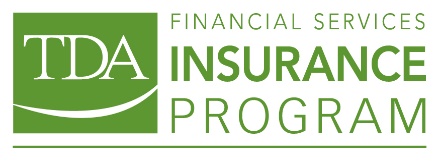 Basic InformationBasic InformationBasic InformationBasic InformationBasic InformationToday’s Date:Effective Date:Name:Phone#:Email:Street Address:City:State:Zip:County:Own any other motor vehicles?Current Carrier and LimitsCurrent Carrier and LimitsCurrent Carrier and LimitsCurrent Carrier and LimitsCarrier:Annual Premium:Bodily Injury (BI):Property Damage (PD):Uninsured Motorists BI:Uninsured Motorists PD:Personal Injury Protection:Medical Payments:Deductibles:Comp:Collision:Towing:Rental:Driver InformationDriver InformationDriver InformationDriver InformationDriver InformationDriver InformationDriver InformationName:DOB:License#:State:SS#:Occupation:Education Level:1.2.3.4.5.6.Motor Vehicle Information (Please include all Motor Vehicles for which you desire a quote)Motor Vehicle Information (Please include all Motor Vehicles for which you desire a quote)Motor Vehicle Information (Please include all Motor Vehicles for which you desire a quote)Motor Vehicle Information (Please include all Motor Vehicles for which you desire a quote)Motor Vehicle Information (Please include all Motor Vehicles for which you desire a quote)Motor Vehicle Information (Please include all Motor Vehicles for which you desire a quote)YearMakeModelVIN#:Usage:Driver #:1.2.3.4.5.6.Lienholder or Lessor Information (Use Comments Section, if More Than Two)Lienholder or Lessor Information (Use Comments Section, if More Than Two)Lienholder or Lessor Information (Use Comments Section, if More Than Two)Veh#:Name:Address:Vehicle Discounts (Please Select Corresponding Vehicle#, if Discount Should Apply)Vehicle Discounts (Please Select Corresponding Vehicle#, if Discount Should Apply)Vehicle Discounts (Please Select Corresponding Vehicle#, if Discount Should Apply)Vehicle Discounts (Please Select Corresponding Vehicle#, if Discount Should Apply)Vehicle Discounts (Please Select Corresponding Vehicle#, if Discount Should Apply)Vehicle Discounts (Please Select Corresponding Vehicle#, if Discount Should Apply)Vehicle Discounts (Please Select Corresponding Vehicle#, if Discount Should Apply)Alarm Equipped?123456Vehicle Recovery system present?123456Driver Discounts (Please Select Corresponding Driver#, if Discount Should Apply)Driver Discounts (Please Select Corresponding Driver#, if Discount Should Apply)Driver Discounts (Please Select Corresponding Driver#, if Discount Should Apply)Driver Discounts (Please Select Corresponding Driver#, if Discount Should Apply)Driver Discounts (Please Select Corresponding Driver#, if Discount Should Apply)Driver Discounts (Please Select Corresponding Driver#, if Discount Should Apply)Driver Discounts (Please Select Corresponding Driver#, if Discount Should Apply)Child Away at School w/o Vehicle?123456A/B Student? (Report Card Required)123456Defensive Driving in last 3 years? (Certificate of Completion Required)123456ClaimsClaimsClaimsBrief Description of AccidentDate (Year):At Fault?1.2.3.